Saint BarthelemySaint BarthelemySaint BarthelemyMarch 2025March 2025March 2025March 2025SundayMondayTuesdayWednesdayThursdayFridaySaturday12345678Shrove MondayAsh Wednesday910111213141516171819202122232425262728293031Laetare Sunday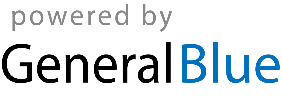 